Александр Евгеньевич!Прошу Вас опубликовать в информацию для жителей Нижнесергинского городского поселения «Об увеличении нормативов потребления энергетических ресурсов»:Уважаемые жители г. Нижние Серги!	Администрация Нижнесергинского городского поселения доводит до вашего сведения следующую информацию:	Постановлением Правительства Российской Федерации от 16.04.2013 № 344 «О внесении изменений в некоторые акты Правительства Российской Федерации по вопросам предоставления коммунальных услуг» внесены изменения в постановление коммунальных услуг собственникам и пользователям помещений в многоквартирных домах и жилых домов» и постановление Правительства Российской Федерации от 23.05.2006 № 306 «Об утверждении Правил установления и определения нормативов потребления коммунальных услуг».	Согласно данным изменениям при отсутствии коллективных (общедомовых), индивидуальных или общих (квартирных) приборов учета холодной воды, горячей воды, электрической энергии и тепловой энергии (при наличии технической возможности установки таких приборов учета) плата за коммунальную услугу, предоставленную на общедомовые нужды за расчетный период, рассчитывается с применением повышающих коэффициентов.	При наличии технической возможности установки коллективных (общедомовых), индивидуальных или общих (квартирных) приборов учета нормативы потребления коммунальной услуги по отоплению, холодному (горячему) водоснабжению, электроснабжению в жилых помещениях и на общедомовые нужды будут определяться с учетом следующих повышающих коэффициентов:	с 01 января 2015 года по 30 июня 2015 года – 1,1;	с 01 июля 2015 года по 31 декабря 2015 года – 1,2;	с 01 января 2016 года по 30 июня 2016 года - 1,4;	с 01 июля 2016 года по 31 декабря 2016 года – 1,5;	с 2017 года – 1,6.Глава Нижнесергинского городского поселенияА. М. ЧекасинГлава Нижнесергинского городского поселения                                          А. М. Чекасин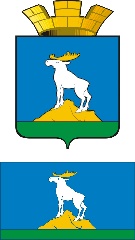 Нижнесергинское  городское поселениеАДМИНИСТРАЦИЯ 623090, ул. Ленина, 4 г. Нижние Серги Свердловской областифакс/тел. 28-0-12ОГРН 1069646000874,ИНН 6646011470, КПП 664601001от 02.02.2015 № 140Главному редактору газеты«Новое время»А. Е. Черткову